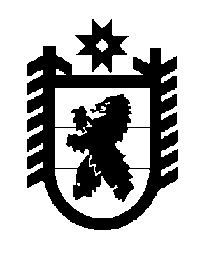 Российская Федерация Республика Карелия    ПРАВИТЕЛЬСТВО РЕСПУБЛИКИ КАРЕЛИЯРАСПОРЯЖЕНИЕот  11 октября 2018 года № 633р-Пг. Петрозаводск 1. Внести в пункт 3 распоряжения Правительства Республики Карелия от 12 апреля 2011 года № 166р-П (Собрание законодательства Республики Карелия, 2011, № 4, ст. 550; 2014, № 2, ст. 246; 2015, № 10, ст. 2026) изменение, изложив его в следующей редакции:«3. Установить предельную численность работников казенного учреждения в количестве 84 единиц.».2. Действие настоящего распоряжения распространяется на правоотношения, возникшие с 1 октября 2018 года. 
           Глава Республики Карелия                                                              А.О. Парфенчиков